О направлении информации 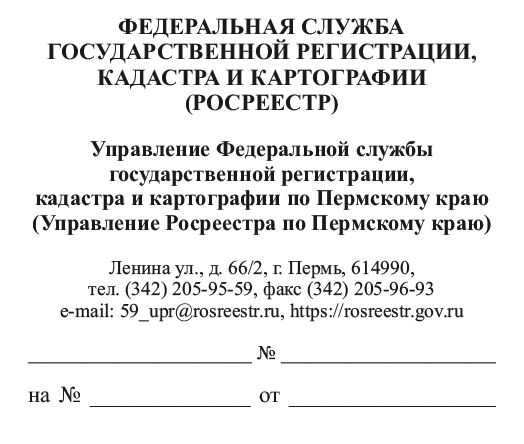 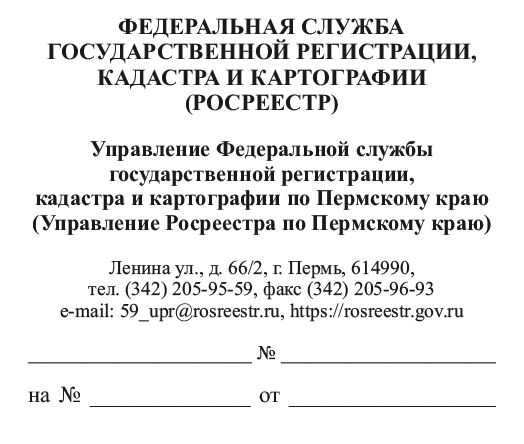 Уважаемые руководители!В соответствии с Федеральным законом от 24.07.2007 № 221-ФЗ 
«О кадастровой деятельности» (далее – Закон о кадастровой деятельности), Постановлением Правительства Российской Федерации от 01.06.2009 № 457 
«О Федеральной службе государственной регистрации, кадастра и картографии», Постановлением Правительства Российской Федерации от 18.07.2016 № 688 «Об осуществлении государственного надзора за деятельностью национального объединения саморегулируемых организаций кадастровых инженеров» функция по надзору за деятельностью саморегулируемых организаций кадастровых инженеров возложена на Федеральную службу государственной регистрации, кадастра и картографии и ее территориальные органы.В соответствии с п.п. 6, 8 ст. 30 Закона о кадастровой деятельности саморегулируемая организация кадастровых инженеров обязана осуществлять контроль за профессиональной деятельностью своих членов в части соблюдения ими требований настоящего Федерального закона, других федеральных законов, иных нормативных правовых актов Российской Федерации в области кадастровых отношений, стандартов осуществления кадастровой деятельности и правил профессиональной этики кадастровых инженеров, а также рассматривать жалобы на своих членов и дела о применении к кадастровым инженерам мер дисциплинарной ответственности.Управлением Росреестра по Пермскому краю проанализированы основные причины приостановлений, выявленных в результате организации взаимодействия государственных регистраторов прав и должностных лиц, уполномоченных на осуществление государственного геодезического надзора:- п. 31. Требований Приказа Минэкономразвития России от 08.12.2015 № 921 «Об утверждении формы и состава сведений межевого плана, требований к его подготовке» (далее - Приказ № 921) - в рассматриваемых межевых планах (далее МП) не представлены сведения о получении исходной геодезической основы.- п. 32. Требований Приказа № 921 в рассматриваемых МП координаты пунктов геодезической основы не соответствуют каталожным значениям, сведения о сохранности пунктов отсутствуют;- п. 37 Требований Приказа № 921 - в рассматриваемых МП метод определения координат выбран необоснованно;- п. 38 Требований Приказа № 921 - в рассматриваемых МП точность определения координат характерных точек границ земельных участков не соответствует требованиям;- п. 77, 78 Требований Приказа № 921 - в рассматриваемых МП на чертеже не отображены все образуемые и (или) уточняемые земельные участки, а также части земельных участков).Учитывая изложенное,  в целях повышения профессионализма кадастровых инженеров, в том числе во избежание нарушений обязательных требований, допускаемых кадастровыми инженерами при составлении межевых  (технических) планов, просим принять меры,  направленные на недопущение нарушений кадастровыми инженерами.В целях осуществления полномочий по государственному надзору за деятельностью саморегулируемых организаций кадастровых инженеров, просим предоставить информацию о проведенных мероприятиях, принятых мерах реагирования, иных действиях по результатам полученной информации.Приложение: таблица в электронном виде.Начальник отдела по контролю (надзору) в сфере саморегулируемых организаций                                                           И.В. Маковецкая(342) 205-96-08 sro@r59.rosreestr.ru